General Membership applicationIf you wish to apply for panel membership please complete the supplementary form for panel membership which can be found on the websitePlease send completed application form to The Secretary, enquiries@aswm.org.uk and transfer funds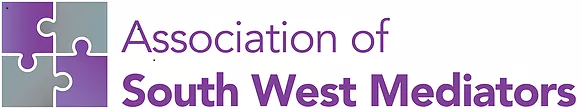 General membershipJoining fee                                               £25Fee for period to 31 July                       £100Thereafter annual fee every 1 August £100                           Membership entitles you to networking opportunities, access to South West based CPD events either free or at a reduced fee, and for panel members, opportunities to put yourself forward for possible mediations.Membership entitles you to networking opportunities, access to South West based CPD events either free or at a reduced fee, and for panel members, opportunities to put yourself forward for possible mediations.FULL NAME BUSINESS ADDRESSOCCUPATIONBUSINESS LANDLINEMOBILEEMAILHOME LANDLINEReasons for applyingIndicate all that applyInterested in mediation ; training to be a mediator ; observations ; supervision/support ; meeting like-minded people ; CPD and training ; mentoring ; mediation work  Other (please specifyAreas of expertise and professional interestAreas of expertise and professional interestI AGREE TO BE BOUND BY THE ARTICLES OF ASSOCIATION OF ASWM, AND THE PROCEDURES SET OUT IN THE ASWM HANDBOOK, AND AGREE, FOR THE PURPOSE OF THE GENERAL DATA PROTECTION REGULATIONS, THAT I HAVE READ THE PRIVACY NOTICE ON THE WEBSITE AND THAT ASWM MAY PROCESS INFORMATION ABOUT ME.SIGNATUREDATEMEMBERSHIP FEE:(Annual Membership £100 plus £25 joining fee)£125.00Please make your payment to: The Association of South West MediatorsSort Code: 56-00-05 		                                                Account number 21240183.Please make your payment to: The Association of South West MediatorsSort Code: 56-00-05 		                                                Account number 21240183.Please make your payment to: The Association of South West MediatorsSort Code: 56-00-05 		                                                Account number 21240183.